A Grade Premiership 1992-93 Season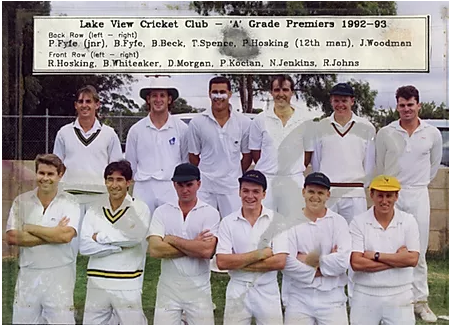 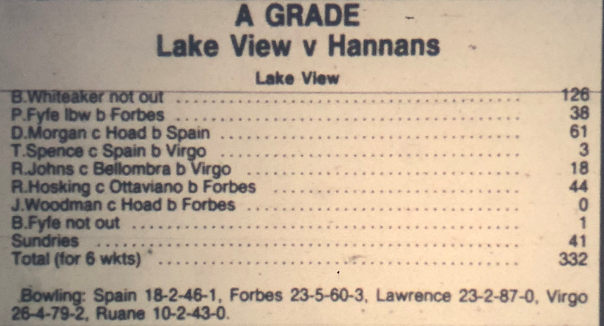 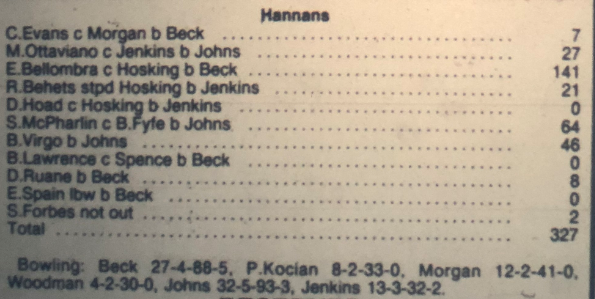 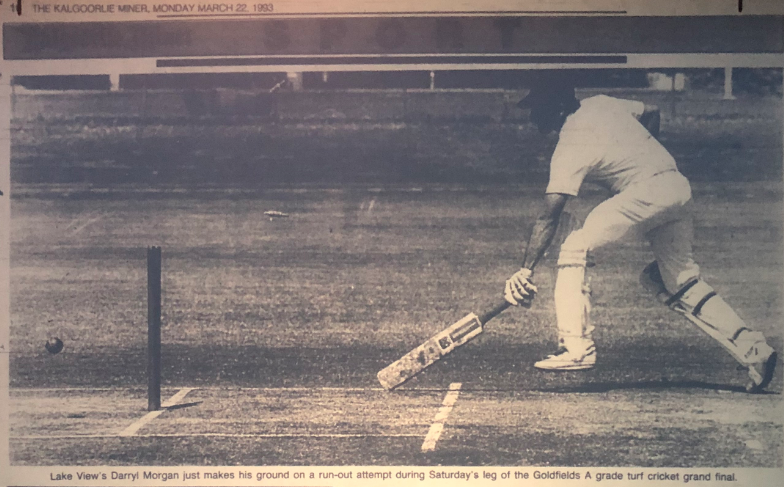 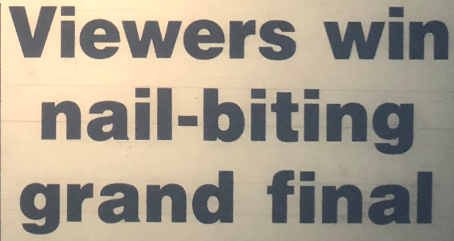 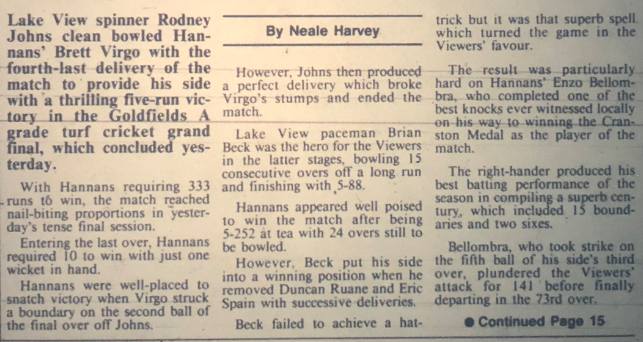 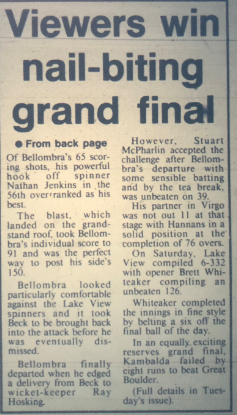 